УКРАЇНАКОРЮКІВСЬКА РАЙОННА ДЕРЖАВНА АДМІНІСТРАЦІЯКОРЮКІВСЬКА РАЙОННА ВІЙСЬКОВА АДМІНІСТРАЦІЯЧЕРНІГІВСЬКОЇ ОБЛАСТІР О З П О Р Я Д Ж Е Н Н ЯПро уповноважену  посадовуособу на прийняття та відвантаження товарів	Відповідно до статей 4, 8 Закону України «Про правовий  режим воєнного стану», указів Президента України від 24 лютого 2022 року  № 64/2022 «Про введення воєнного стану в Україні», від 24 лютого 2022 року № 68/2022 «Про утворення військових адміністрацій», постанов Кабінету Міністрів України від 02 березня 2022 року № 185 «Деякі питання здійснення публічних закупівель товарів, робіт і послуг для задоволення нагальних потреб функціонування держави в умовах воєнного стану» (із змінами), від 20 березня 2022 року № 328 «Деякі питання забезпечення населення продовольчими товарами тривалого зберігання та санітарно-гігієнічними товарами в умовах воєнного стану (із змінами)зобов’язую:	1. Уповноважити здійснювати прийняття та відвантаження продовольчих товарів тривалого зберігання, санітарно-гігієнічних товарів (санітарно-гігієнічних пакетів), підписання документів про прийняття та відвантаження продовольчих товарів тривалого зберігання, санітарно-гігієнічних товарів (санітарно-гігієнічних пакетів) від імені Корюківської районної військової адміністрації  посадову особу Корюківської районної військової адміністрації СЕРГІЄНКО Тетяну Дмитрівну - головного спеціаліста відділу економічного та агропромислового розвитку, транспорту.	2. Контроль за виконанням цього розпорядження залишаю за собою.Начальник 									     Іван ВАЩЕНКО  від 23 травня  2022 р.Корюківка № 46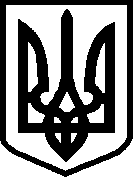 